Applies to: Applies to: Applies to: Applies to: Applies to: Applies to: Applies to: Applies to: Applies to: Applies to: Applies to: Applies to: Applies to: Applies to: Applies to: Applies to: Applies to: 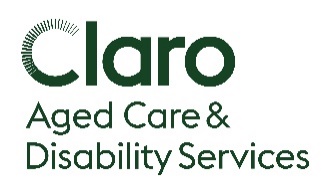 PurposeThis form is to be used for a person to apply for a position in specialist disability accommodation (SDA). This form is to be used for a person to apply for a position in specialist disability accommodation (SDA). This form is to be used for a person to apply for a position in specialist disability accommodation (SDA). This form is to be used for a person to apply for a position in specialist disability accommodation (SDA). This form is to be used for a person to apply for a position in specialist disability accommodation (SDA). This form is to be used for a person to apply for a position in specialist disability accommodation (SDA). This form is to be used for a person to apply for a position in specialist disability accommodation (SDA). This form is to be used for a person to apply for a position in specialist disability accommodation (SDA). This form is to be used for a person to apply for a position in specialist disability accommodation (SDA). This form is to be used for a person to apply for a position in specialist disability accommodation (SDA). This form is to be used for a person to apply for a position in specialist disability accommodation (SDA). This form is to be used for a person to apply for a position in specialist disability accommodation (SDA). This form is to be used for a person to apply for a position in specialist disability accommodation (SDA). This form is to be used for a person to apply for a position in specialist disability accommodation (SDA). This form is to be used for a person to apply for a position in specialist disability accommodation (SDA). This form is to be used for a person to apply for a position in specialist disability accommodation (SDA). This form is to be used for a person to apply for a position in specialist disability accommodation (SDA). This form is to be used for a person to apply for a position in specialist disability accommodation (SDA). This form is to be used for a person to apply for a position in specialist disability accommodation (SDA). This form is to be used for a person to apply for a position in specialist disability accommodation (SDA). This form is to be used for a person to apply for a position in specialist disability accommodation (SDA). This form is to be used for a person to apply for a position in specialist disability accommodation (SDA). This form is to be used for a person to apply for a position in specialist disability accommodation (SDA). InstructionsPlease provide the information in each section below then email this form to sdapropertyenquiries@zenitas.com.au Please provide the information in each section below then email this form to sdapropertyenquiries@zenitas.com.au Please provide the information in each section below then email this form to sdapropertyenquiries@zenitas.com.au Please provide the information in each section below then email this form to sdapropertyenquiries@zenitas.com.au Please provide the information in each section below then email this form to sdapropertyenquiries@zenitas.com.au Please provide the information in each section below then email this form to sdapropertyenquiries@zenitas.com.au Please provide the information in each section below then email this form to sdapropertyenquiries@zenitas.com.au Please provide the information in each section below then email this form to sdapropertyenquiries@zenitas.com.au Please provide the information in each section below then email this form to sdapropertyenquiries@zenitas.com.au Please provide the information in each section below then email this form to sdapropertyenquiries@zenitas.com.au Please provide the information in each section below then email this form to sdapropertyenquiries@zenitas.com.au Please provide the information in each section below then email this form to sdapropertyenquiries@zenitas.com.au Please provide the information in each section below then email this form to sdapropertyenquiries@zenitas.com.au Please provide the information in each section below then email this form to sdapropertyenquiries@zenitas.com.au Please provide the information in each section below then email this form to sdapropertyenquiries@zenitas.com.au Please provide the information in each section below then email this form to sdapropertyenquiries@zenitas.com.au Please provide the information in each section below then email this form to sdapropertyenquiries@zenitas.com.au Please provide the information in each section below then email this form to sdapropertyenquiries@zenitas.com.au Please provide the information in each section below then email this form to sdapropertyenquiries@zenitas.com.au Please provide the information in each section below then email this form to sdapropertyenquiries@zenitas.com.au Please provide the information in each section below then email this form to sdapropertyenquiries@zenitas.com.au Please provide the information in each section below then email this form to sdapropertyenquiries@zenitas.com.au Please provide the information in each section below then email this form to sdapropertyenquiries@zenitas.com.au Application datePreferred property (if known)Preferred property (if known)Preferred property (if known)Preferred property (if known)Preferred property (if known)Preferred property (if known)Applicant contact detailsApplicant contact detailsApplicant contact detailsApplicant contact detailsApplicant contact detailsApplicant contact detailsApplicant contact detailsApplicant contact detailsApplicant contact detailsApplicant contact detailsApplicant contact detailsApplicant contact detailsApplicant contact detailsApplicant contact detailsApplicant contact detailsApplicant contact detailsApplicant contact detailsApplicant contact detailsApplicant contact detailsApplicant contact detailsApplicant contact detailsApplicant contact detailsApplicant contact detailsApplicant contact detailsCustomer nameAddressAddressStateStateStateStateStateStateStatePostcodePostcodePostcodePostcodeEmailPhonePhonePhonePhoneDate of birthGender identityGender identityGender identityGender identityGender identityGender identityPrimary diagnosisSecondary diagnosesSecondary diagnosesSecondary diagnosesSecondary diagnosesDo you identify as Aboriginal or Torres Strait Islander?Do you identify as Aboriginal or Torres Strait Islander?Do you identify as Aboriginal or Torres Strait Islander?Do you identify as Aboriginal or Torres Strait Islander?Do you identify as Aboriginal or Torres Strait Islander?Do you identify as Aboriginal or Torres Strait Islander?Do you identify as Aboriginal or Torres Strait Islander?Do you identify as Aboriginal or Torres Strait Islander?Do you identify as Aboriginal or Torres Strait Islander?Do you identify as Aboriginal or Torres Strait Islander?Do you identify as Aboriginal or Torres Strait Islander?Do you identify as Aboriginal or Torres Strait Islander?Do you identify as Aboriginal or Torres Strait Islander?Do you identify as Aboriginal or Torres Strait Islander?Do you identify as Aboriginal or Torres Strait Islander?Do you identify as Aboriginal or Torres Strait Islander?Do you identify as Aboriginal or Torres Strait Islander?Do you identify as Aboriginal or Torres Strait Islander?Do you identify as Aboriginal or Torres Strait Islander?Do you identify as Aboriginal or Torres Strait Islander?Do you identify as Aboriginal or Torres Strait Islander?Do you identify as Aboriginal or Torres Strait Islander?Do you identify as Aboriginal or Torres Strait Islander?Do you identify as Aboriginal or Torres Strait Islander?  Yes, Aboriginal  Yes, Aboriginal  Yes, Torres Strait Islander  Yes, Torres Strait Islander  Yes, Torres Strait Islander  Yes, Torres Strait Islander  Yes, Torres Strait Islander  Yes, Torres Strait Islander  Yes, Torres Strait Islander  Yes, Torres Strait Islander  Yes, both Aboriginal and Torres Strait Islander  Yes, both Aboriginal and Torres Strait Islander  Yes, both Aboriginal and Torres Strait Islander  Yes, both Aboriginal and Torres Strait Islander  Yes, both Aboriginal and Torres Strait Islander  Yes, both Aboriginal and Torres Strait Islander  Yes, both Aboriginal and Torres Strait Islander  Yes, both Aboriginal and Torres Strait Islander  Yes, both Aboriginal and Torres Strait Islander  Yes, both Aboriginal and Torres Strait Islander  Yes, both Aboriginal and Torres Strait Islander  Yes, both Aboriginal and Torres Strait Islander  No  NoWhat is your preferred language?What is your preferred language?What is your preferred language?Do you need an interpreter?Do you need an interpreter?Do you need an interpreter?Do you need an interpreter?Do you need an interpreter?Do you need an interpreter?  Yes  Yes  Yes  Yes  Yes  NoAre you an NDIS participant?Are you an NDIS participant?Are you an NDIS participant?  Yes  Yes  Yes  Yes  Yes  Yes  No  No  NoNDIS participant numberNDIS participant numberNDIS participant numberNDIS participant numberNDIS participant numberNDIS participant numberDo you have an NDIS plan?Do you have an NDIS plan?Do you have an NDIS plan?  Yes  Yes  Yes  Yes  Yes  Yes  No  No  NoIf no, please explain whyIf no, please explain whyIf no, please explain whyIf no, please explain whye.g. plan review, need SDA eligibility confirmatione.g. plan review, need SDA eligibility confirmatione.g. plan review, need SDA eligibility confirmatione.g. plan review, need SDA eligibility confirmatione.g. plan review, need SDA eligibility confirmatione.g. plan review, need SDA eligibility confirmatione.g. plan review, need SDA eligibility confirmatione.g. plan review, need SDA eligibility confirmationIs Specialist Disability Accommodation eligibility confirmed in your approved NDIS plan? Is Specialist Disability Accommodation eligibility confirmed in your approved NDIS plan? Is Specialist Disability Accommodation eligibility confirmed in your approved NDIS plan? Is Specialist Disability Accommodation eligibility confirmed in your approved NDIS plan? Is Specialist Disability Accommodation eligibility confirmed in your approved NDIS plan? Is Specialist Disability Accommodation eligibility confirmed in your approved NDIS plan? Is Specialist Disability Accommodation eligibility confirmed in your approved NDIS plan? Is Specialist Disability Accommodation eligibility confirmed in your approved NDIS plan? Is Specialist Disability Accommodation eligibility confirmed in your approved NDIS plan? Is Specialist Disability Accommodation eligibility confirmed in your approved NDIS plan? Is Specialist Disability Accommodation eligibility confirmed in your approved NDIS plan? Is Specialist Disability Accommodation eligibility confirmed in your approved NDIS plan?   Yes  Yes  Yes  No  No  NoIf no, you will need to request a plan review or seek your SDA eligibility confirmation urgentlyIf no, you will need to request a plan review or seek your SDA eligibility confirmation urgentlyIf no, you will need to request a plan review or seek your SDA eligibility confirmation urgentlyIf no, you will need to request a plan review or seek your SDA eligibility confirmation urgentlyIf no, you will need to request a plan review or seek your SDA eligibility confirmation urgentlyIf no, you will need to request a plan review or seek your SDA eligibility confirmation urgentlyIf yes, please specify the SDA Building TypeIf yes, please specify the SDA Building TypeIf yes, please specify the SDA Building TypeIf yes, please specify the SDA Building TypeIf yes, please specify the SDA Building TypeIf yes, please specify the SDA Building TypeIf yes, please specify the SDA Building TypeIf yes, please specify the SDA Building TypeIf yes, please specify the SDA Building TypeIf yes, please specify the SDA Building TypeIf yes, please specify the SDA Building TypeIf yes, please specify the SDA Building TypeIf yes, please specify the SDA Design CategoryIf yes, please specify the SDA Design CategoryIf yes, please specify the SDA Design CategoryIf yes, please specify the SDA Design CategoryIf yes, please specify the SDA Design CategoryIf yes, please specify the SDA Design CategoryIf yes, please specify the SDA Design CategoryIf yes, please specify the SDA Design CategoryIf yes, please specify the SDA Design CategoryIf yes, please specify the SDA Design CategoryIf yes, please specify the SDA Design CategoryIf yes, please specify the SDA Design CategoryIf yes, please provide the SDA funding amount approved in the planIf yes, please provide the SDA funding amount approved in the planIf yes, please provide the SDA funding amount approved in the planIf yes, please provide the SDA funding amount approved in the planIf yes, please provide the SDA funding amount approved in the planIf yes, please provide the SDA funding amount approved in the planIf yes, please provide the SDA funding amount approved in the planIf yes, please provide the SDA funding amount approved in the planIf yes, please provide the SDA funding amount approved in the planIf yes, please provide the SDA funding amount approved in the planIf yes, please provide the SDA funding amount approved in the planIf yes, please provide the SDA funding amount approved in the planSupport coordinator OrganisationOrganisationOrganisationOrganisationOrganisationOrganisationOrganisationEmailPhonePhonePhonePhonePrimary contact person Relationship or OrganisationRelationship or OrganisationRelationship or OrganisationRelationship or OrganisationRelationship or OrganisationRelationship or OrganisationRelationship or OrganisationAddressAddressStateStateStateStateStateStateStatePostcodePostcodePostcodePostcodeEmailPhonePhonePhonePhonePerson completing this form Relationship or OrganisationRelationship or OrganisationRelationship or OrganisationRelationship or OrganisationRelationship or OrganisationRelationship or OrganisationRelationship or OrganisationAddressAddressStateStateStateStateStateStateStatePostcodePostcodePostcodePostcodeEmailPhonePhonePhonePhoneContact person for additional information Relationship or OrganisationRelationship or OrganisationRelationship or OrganisationRelationship or OrganisationRelationship or OrganisationRelationship or OrganisationRelationship or OrganisationAddressAddressStateStateStateStateStateStateStatePostcodePostcodePostcodePostcodeEmailPhonePhonePhonePhoneYour current housing and living situationYour current housing and living situationYour current housing and living situationYour current housing and living situationYour current housing and living situationYour current housing and living situationYour current housing and living situationYour current housing and living situationYour current housing and living situationYour current housing and living situationYour current housing and living situationYour current housing and living situationYour current housing and living situationYour current housing and living situationYour current housing and living situationYour current housing and living situationYour current housing and living situationYour current housing and living situationYour current housing and living situationYour current housing and living situationYour current housing and living situationYour current housing and living situationYour current housing and living situationYour current housing and living situationDo any of the following apply to you?Do any of the following apply to you?Do any of the following apply to you?Do any of the following apply to you?Do any of the following apply to you?Do any of the following apply to you?Do any of the following apply to you?Do any of the following apply to you?Do any of the following apply to you?Do any of the following apply to you?Do any of the following apply to you?Do any of the following apply to you?Do any of the following apply to you?Do any of the following apply to you?Do any of the following apply to you?Do any of the following apply to you?Do any of the following apply to you?Do any of the following apply to you?Do any of the following apply to you?Do any of the following apply to you?Do any of the following apply to you?Do any of the following apply to you?Do any of the following apply to you?Do any of the following apply to you?  I am currently homeless or living in temporary or interim accommodation  There are risk factors for me or my family or current carer (such as acts of harm or violence resulting in injury)  My family or current carer is ageing or has health concerns and can no longer offer me the support I need  I am currently homeless or living in temporary or interim accommodation  There are risk factors for me or my family or current carer (such as acts of harm or violence resulting in injury)  My family or current carer is ageing or has health concerns and can no longer offer me the support I need  I am currently homeless or living in temporary or interim accommodation  There are risk factors for me or my family or current carer (such as acts of harm or violence resulting in injury)  My family or current carer is ageing or has health concerns and can no longer offer me the support I need  I am currently homeless or living in temporary or interim accommodation  There are risk factors for me or my family or current carer (such as acts of harm or violence resulting in injury)  My family or current carer is ageing or has health concerns and can no longer offer me the support I need  I am currently homeless or living in temporary or interim accommodation  There are risk factors for me or my family or current carer (such as acts of harm or violence resulting in injury)  My family or current carer is ageing or has health concerns and can no longer offer me the support I need  I am currently homeless or living in temporary or interim accommodation  There are risk factors for me or my family or current carer (such as acts of harm or violence resulting in injury)  My family or current carer is ageing or has health concerns and can no longer offer me the support I need  I am currently homeless or living in temporary or interim accommodation  There are risk factors for me or my family or current carer (such as acts of harm or violence resulting in injury)  My family or current carer is ageing or has health concerns and can no longer offer me the support I need  I am currently homeless or living in temporary or interim accommodation  There are risk factors for me or my family or current carer (such as acts of harm or violence resulting in injury)  My family or current carer is ageing or has health concerns and can no longer offer me the support I need  I am currently homeless or living in temporary or interim accommodation  There are risk factors for me or my family or current carer (such as acts of harm or violence resulting in injury)  My family or current carer is ageing or has health concerns and can no longer offer me the support I need  I am currently homeless or living in temporary or interim accommodation  There are risk factors for me or my family or current carer (such as acts of harm or violence resulting in injury)  My family or current carer is ageing or has health concerns and can no longer offer me the support I need  I am currently homeless or living in temporary or interim accommodation  There are risk factors for me or my family or current carer (such as acts of harm or violence resulting in injury)  My family or current carer is ageing or has health concerns and can no longer offer me the support I need  I am currently homeless or living in temporary or interim accommodation  There are risk factors for me or my family or current carer (such as acts of harm or violence resulting in injury)  My family or current carer is ageing or has health concerns and can no longer offer me the support I need  I am currently homeless or living in temporary or interim accommodation  There are risk factors for me or my family or current carer (such as acts of harm or violence resulting in injury)  My family or current carer is ageing or has health concerns and can no longer offer me the support I need  I am currently homeless or living in temporary or interim accommodation  There are risk factors for me or my family or current carer (such as acts of harm or violence resulting in injury)  My family or current carer is ageing or has health concerns and can no longer offer me the support I need  I am currently homeless or living in temporary or interim accommodation  There are risk factors for me or my family or current carer (such as acts of harm or violence resulting in injury)  My family or current carer is ageing or has health concerns and can no longer offer me the support I need  I am currently homeless or living in temporary or interim accommodation  There are risk factors for me or my family or current carer (such as acts of harm or violence resulting in injury)  My family or current carer is ageing or has health concerns and can no longer offer me the support I need  I am currently homeless or living in temporary or interim accommodation  There are risk factors for me or my family or current carer (such as acts of harm or violence resulting in injury)  My family or current carer is ageing or has health concerns and can no longer offer me the support I need  I am currently homeless or living in temporary or interim accommodation  There are risk factors for me or my family or current carer (such as acts of harm or violence resulting in injury)  My family or current carer is ageing or has health concerns and can no longer offer me the support I need  I am currently homeless or living in temporary or interim accommodation  There are risk factors for me or my family or current carer (such as acts of harm or violence resulting in injury)  My family or current carer is ageing or has health concerns and can no longer offer me the support I need  I am currently homeless or living in temporary or interim accommodation  There are risk factors for me or my family or current carer (such as acts of harm or violence resulting in injury)  My family or current carer is ageing or has health concerns and can no longer offer me the support I need  I am currently homeless or living in temporary or interim accommodation  There are risk factors for me or my family or current carer (such as acts of harm or violence resulting in injury)  My family or current carer is ageing or has health concerns and can no longer offer me the support I need  I am currently homeless or living in temporary or interim accommodation  There are risk factors for me or my family or current carer (such as acts of harm or violence resulting in injury)  My family or current carer is ageing or has health concerns and can no longer offer me the support I need  I am currently homeless or living in temporary or interim accommodation  There are risk factors for me or my family or current carer (such as acts of harm or violence resulting in injury)  My family or current carer is ageing or has health concerns and can no longer offer me the support I need  I am currently homeless or living in temporary or interim accommodation  There are risk factors for me or my family or current carer (such as acts of harm or violence resulting in injury)  My family or current carer is ageing or has health concerns and can no longer offer me the support I needPlease describe your current living situation. Please describe your current living situation. Please describe your current living situation. Please describe your current living situation. Please describe your current living situation. Please describe your current living situation. Please describe your current living situation. Please describe your current living situation. Please describe your current living situation. Please describe your current living situation. Please describe your current living situation. Please describe your current living situation. Please describe your current living situation. Please describe your current living situation. Please describe your current living situation. Please describe your current living situation. Please describe your current living situation. Please describe your current living situation. Please describe your current living situation. Please describe your current living situation. Please describe your current living situation. Please describe your current living situation. Please describe your current living situation. Please describe your current living situation.   With family  Living independently  Another SDA  Supported residential services (SRS)  With family  Living independently  Another SDA  Supported residential services (SRS)  With family  Living independently  Another SDA  Supported residential services (SRS)  With family  Living independently  Another SDA  Supported residential services (SRS)  With family  Living independently  Another SDA  Supported residential services (SRS)  With family  Living independently  Another SDA  Supported residential services (SRS)  With family  Living independently  Another SDA  Supported residential services (SRS)  With family  Living independently  Another SDA  Supported residential services (SRS)  With family  Living independently  Another SDA  Supported residential services (SRS)  With family  Living independently  Another SDA  Supported residential services (SRS)  Nursing home   Rehabilitation  Hospital  Other (please specify)     Nursing home   Rehabilitation  Hospital  Other (please specify)     Nursing home   Rehabilitation  Hospital  Other (please specify)     Nursing home   Rehabilitation  Hospital  Other (please specify)     Nursing home   Rehabilitation  Hospital  Other (please specify)     Nursing home   Rehabilitation  Hospital  Other (please specify)     Nursing home   Rehabilitation  Hospital  Other (please specify)     Nursing home   Rehabilitation  Hospital  Other (please specify)     Nursing home   Rehabilitation  Hospital  Other (please specify)     Nursing home   Rehabilitation  Hospital  Other (please specify)     Nursing home   Rehabilitation  Hospital  Other (please specify)     Nursing home   Rehabilitation  Hospital  Other (please specify)     Nursing home   Rehabilitation  Hospital  Other (please specify)     Nursing home   Rehabilitation  Hospital  Other (please specify)   Please describe your previous living arrangements over the past 5 years (if different from above). Please describe your previous living arrangements over the past 5 years (if different from above). Please describe your previous living arrangements over the past 5 years (if different from above). Please describe your previous living arrangements over the past 5 years (if different from above). Please describe your previous living arrangements over the past 5 years (if different from above). Please describe your previous living arrangements over the past 5 years (if different from above). Please describe your previous living arrangements over the past 5 years (if different from above). Please describe your previous living arrangements over the past 5 years (if different from above). Please describe your previous living arrangements over the past 5 years (if different from above). Please describe your previous living arrangements over the past 5 years (if different from above). Please describe your previous living arrangements over the past 5 years (if different from above). Please describe your previous living arrangements over the past 5 years (if different from above). Please describe your previous living arrangements over the past 5 years (if different from above). Please describe your previous living arrangements over the past 5 years (if different from above). Please describe your previous living arrangements over the past 5 years (if different from above). Please describe your previous living arrangements over the past 5 years (if different from above). Please describe your previous living arrangements over the past 5 years (if different from above). Please describe your previous living arrangements over the past 5 years (if different from above). Please describe your previous living arrangements over the past 5 years (if different from above). Please describe your previous living arrangements over the past 5 years (if different from above). Please describe your previous living arrangements over the past 5 years (if different from above). Please describe your previous living arrangements over the past 5 years (if different from above). Please describe your previous living arrangements over the past 5 years (if different from above). Please describe your previous living arrangements over the past 5 years (if different from above). About youAbout youAbout youAbout youAbout youAbout youAbout youAbout youAbout youAbout youAbout youAbout youAbout youAbout youAbout youAbout youAbout youAbout youAbout youAbout youAbout youAbout youAbout youAbout youDo you have a housemate preference? (e.g.: gender, age, interests, cultural background)Do you have a housemate preference? (e.g.: gender, age, interests, cultural background)Do you have a housemate preference? (e.g.: gender, age, interests, cultural background)Do you have a housemate preference? (e.g.: gender, age, interests, cultural background)Do you have a housemate preference? (e.g.: gender, age, interests, cultural background)Do you have a housemate preference? (e.g.: gender, age, interests, cultural background)Please tell us about your personality:Please tell us about your personality:Please tell us about your personality:Please tell us about your personality:Please tell us about your personality:Please tell us about your personality:Please tell us about your hobbies and interests:Please tell us about your hobbies and interests:Please tell us about your hobbies and interests:Please tell us about your hobbies and interests:Please tell us about your hobbies and interests:Please tell us about your hobbies and interests:Your current support needsPlease attach any relevant assessments or reportsYour current support needsPlease attach any relevant assessments or reportsYour current support needsPlease attach any relevant assessments or reportsYour current support needsPlease attach any relevant assessments or reportsYour current support needsPlease attach any relevant assessments or reportsYour current support needsPlease attach any relevant assessments or reportsYour current support needsPlease attach any relevant assessments or reportsYour current support needsPlease attach any relevant assessments or reportsYour current support needsPlease attach any relevant assessments or reportsYour current support needsPlease attach any relevant assessments or reportsYour current support needsPlease attach any relevant assessments or reportsYour current support needsPlease attach any relevant assessments or reportsYour current support needsPlease attach any relevant assessments or reportsYour current support needsPlease attach any relevant assessments or reportsYour current support needsPlease attach any relevant assessments or reportsYour current support needsPlease attach any relevant assessments or reportsYour current support needsPlease attach any relevant assessments or reportsYour current support needsPlease attach any relevant assessments or reportsYour current support needsPlease attach any relevant assessments or reportsYour current support needsPlease attach any relevant assessments or reportsYour current support needsPlease attach any relevant assessments or reportsYour current support needsPlease attach any relevant assessments or reportsYour current support needsPlease attach any relevant assessments or reportsYour current support needsPlease attach any relevant assessments or reportsCurrent supportCurrent supportCurrent supportCurrent supportCurrent supportCurrent supportCurrent supportCurrent supportCurrent supportCurrent supportCurrent supportCurrent supportCurrent supportCurrent supportCurrent supportCurrent supportCurrent supportCurrent supportCurrent supportCurrent supportCurrent supportCurrent supportCurrent supportCurrent supportHow do other people currently assist with your support needs? Do you have any formal support from service providers? What informal support do you have from family and friends?How do other people currently assist with your support needs? Do you have any formal support from service providers? What informal support do you have from family and friends?How do other people currently assist with your support needs? Do you have any formal support from service providers? What informal support do you have from family and friends?How do other people currently assist with your support needs? Do you have any formal support from service providers? What informal support do you have from family and friends?How do other people currently assist with your support needs? Do you have any formal support from service providers? What informal support do you have from family and friends?How do other people currently assist with your support needs? Do you have any formal support from service providers? What informal support do you have from family and friends?How do other people currently assist with your support needs? Do you have any formal support from service providers? What informal support do you have from family and friends?How do other people currently assist with your support needs? Do you have any formal support from service providers? What informal support do you have from family and friends?How do other people currently assist with your support needs? Do you have any formal support from service providers? What informal support do you have from family and friends?How do other people currently assist with your support needs? Do you have any formal support from service providers? What informal support do you have from family and friends?How do other people currently assist with your support needs? Do you have any formal support from service providers? What informal support do you have from family and friends?How do other people currently assist with your support needs? Do you have any formal support from service providers? What informal support do you have from family and friends?How do other people currently assist with your support needs? Do you have any formal support from service providers? What informal support do you have from family and friends?How do other people currently assist with your support needs? Do you have any formal support from service providers? What informal support do you have from family and friends?How do other people currently assist with your support needs? Do you have any formal support from service providers? What informal support do you have from family and friends?How do other people currently assist with your support needs? Do you have any formal support from service providers? What informal support do you have from family and friends?How do other people currently assist with your support needs? Do you have any formal support from service providers? What informal support do you have from family and friends?How do other people currently assist with your support needs? Do you have any formal support from service providers? What informal support do you have from family and friends?How do other people currently assist with your support needs? Do you have any formal support from service providers? What informal support do you have from family and friends?How do other people currently assist with your support needs? Do you have any formal support from service providers? What informal support do you have from family and friends?How do other people currently assist with your support needs? Do you have any formal support from service providers? What informal support do you have from family and friends?How do other people currently assist with your support needs? Do you have any formal support from service providers? What informal support do you have from family and friends?How do other people currently assist with your support needs? Do you have any formal support from service providers? What informal support do you have from family and friends?How do other people currently assist with your support needs? Do you have any formal support from service providers? What informal support do you have from family and friends?Person or agency name(e.g.: my parents)Person or agency name(e.g.: my parents)Person or agency name(e.g.: my parents)Person or agency name(e.g.: my parents)Description of support provided(e.g.: physical assistance with toileting)Description of support provided(e.g.: physical assistance with toileting)Description of support provided(e.g.: physical assistance with toileting)Description of support provided(e.g.: physical assistance with toileting)Description of support provided(e.g.: physical assistance with toileting)Description of support provided(e.g.: physical assistance with toileting)Description of support provided(e.g.: physical assistance with toileting)Description of support provided(e.g.: physical assistance with toileting)Description of support provided(e.g.: physical assistance with toileting)Description of support provided(e.g.: physical assistance with toileting)Description of support provided(e.g.: physical assistance with toileting)Description of support provided(e.g.: physical assistance with toileting)Description of support provided(e.g.: physical assistance with toileting)Description of support provided(e.g.: physical assistance with toileting)Description of support provided(e.g.: physical assistance with toileting)Description of support provided(e.g.: physical assistance with toileting)Description of support provided(e.g.: physical assistance with toileting)Description of support provided(e.g.: physical assistance with toileting)Description of support provided(e.g.: physical assistance with toileting)Description of support provided(e.g.: physical assistance with toileting)Communication.Communication.Communication.Communication.Communication.Communication.Communication.Communication.Communication.Communication.Communication.Communication.Communication.Communication.Communication.Communication.Communication.Communication.Communication.Communication.Communication.Communication.Communication.Communication.How do you prefer to communicate? Please select all preferences.How do you prefer to communicate? Please select all preferences.How do you prefer to communicate? Please select all preferences.How do you prefer to communicate? Please select all preferences.How do you prefer to communicate? Please select all preferences.How do you prefer to communicate? Please select all preferences.How do you prefer to communicate? Please select all preferences.How do you prefer to communicate? Please select all preferences.How do you prefer to communicate? Please select all preferences.How do you prefer to communicate? Please select all preferences.How do you prefer to communicate? Please select all preferences.How do you prefer to communicate? Please select all preferences.How do you prefer to communicate? Please select all preferences.How do you prefer to communicate? Please select all preferences.How do you prefer to communicate? Please select all preferences.How do you prefer to communicate? Please select all preferences.How do you prefer to communicate? Please select all preferences.How do you prefer to communicate? Please select all preferences.How do you prefer to communicate? Please select all preferences.How do you prefer to communicate? Please select all preferences.How do you prefer to communicate? Please select all preferences.How do you prefer to communicate? Please select all preferences.How do you prefer to communicate? Please select all preferences.How do you prefer to communicate? Please select all preferences.  Verbally  Auslan  Makaton  Verbally  Auslan  Makaton  Verbally  Auslan  Makaton  Verbally  Auslan  Makaton  Verbally  Auslan  Makaton  Verbally  Auslan  Makaton  Verbally  Auslan  Makaton  Non-verbally with vocalisations  Point and gesture  iPad  Non-verbally with vocalisations  Point and gesture  iPad  Non-verbally with vocalisations  Point and gesture  iPad  Non-verbally with vocalisations  Point and gesture  iPad  Non-verbally with vocalisations  Point and gesture  iPad  Non-verbally with vocalisations  Point and gesture  iPad  Non-verbally with vocalisations  Point and gesture  iPad  Non-verbally with vocalisations  Point and gesture  iPad  Non-verbally with vocalisations  Point and gesture  iPad  Non-verbally with vocalisations  Point and gesture  iPad  Non-verbally with vocalisations  Point and gesture  iPad  Non-verbally with vocalisations  Point and gesture  iPad  PECS  Other methods (please specify)   PECS  Other methods (please specify)   PECS  Other methods (please specify)   PECS  Other methods (please specify)   PECS  Other methods (please specify) Have you had a communication assessment?Have you had a communication assessment?Have you had a communication assessment?Have you had a communication assessment?Have you had a communication assessment?  No  No  No  No  No  Yes Who completed this assessment?Date of assessment: Please attach a copy of your report then check this box:       Yes Who completed this assessment?Date of assessment: Please attach a copy of your report then check this box:       Yes Who completed this assessment?Date of assessment: Please attach a copy of your report then check this box:       Yes Who completed this assessment?Date of assessment: Please attach a copy of your report then check this box:       Yes Who completed this assessment?Date of assessment: Please attach a copy of your report then check this box:       Yes Who completed this assessment?Date of assessment: Please attach a copy of your report then check this box:       Yes Who completed this assessment?Date of assessment: Please attach a copy of your report then check this box:       Yes Who completed this assessment?Date of assessment: Please attach a copy of your report then check this box:       Yes Who completed this assessment?Date of assessment: Please attach a copy of your report then check this box:       Yes Who completed this assessment?Date of assessment: Please attach a copy of your report then check this box:       Yes Who completed this assessment?Date of assessment: Please attach a copy of your report then check this box:       Yes Who completed this assessment?Date of assessment: Please attach a copy of your report then check this box:       Yes Who completed this assessment?Date of assessment: Please attach a copy of your report then check this box:       Yes Who completed this assessment?Date of assessment: Please attach a copy of your report then check this box:     How do you express your feelings?How do you express your feelings?How do you express your feelings?How do you express your feelings?How do you express your feelings?How do you understand others?How do you understand others?How do you understand others?How do you understand others?How do you understand others?If you communicate non-verbally, how do you make your needs known?If you communicate non-verbally, how do you make your needs known?If you communicate non-verbally, how do you make your needs known?If you communicate non-verbally, how do you make your needs known?If you communicate non-verbally, how do you make your needs known?Daily living skills.Daily living skills.Daily living skills.Daily living skills.Daily living skills.Daily living skills.Daily living skills.Daily living skills.Please tell us about the level of support you need to do the following activities. Please tell us about the level of support you need to do the following activities. Please tell us about the level of support you need to do the following activities. Please tell us about the level of support you need to do the following activities. Please tell us about the level of support you need to do the following activities. Please tell us about the level of support you need to do the following activities. Please tell us about the level of support you need to do the following activities. Please tell us about the level of support you need to do the following activities. Use the following descriptions to choose the best level of support for each activity.No help means you are fully independent and need no help from another person to complete the activity.Uses aids means you don’t need help from another person, and you use an aid to do the activity by yourselfPrompting means you need another person to give you reminders during the activitySome support means you need another person to prompt you, model the activity and give a you some hands-on supportFull support means you need another person to physically help you do the activityUse the following descriptions to choose the best level of support for each activity.No help means you are fully independent and need no help from another person to complete the activity.Uses aids means you don’t need help from another person, and you use an aid to do the activity by yourselfPrompting means you need another person to give you reminders during the activitySome support means you need another person to prompt you, model the activity and give a you some hands-on supportFull support means you need another person to physically help you do the activityUse the following descriptions to choose the best level of support for each activity.No help means you are fully independent and need no help from another person to complete the activity.Uses aids means you don’t need help from another person, and you use an aid to do the activity by yourselfPrompting means you need another person to give you reminders during the activitySome support means you need another person to prompt you, model the activity and give a you some hands-on supportFull support means you need another person to physically help you do the activityUse the following descriptions to choose the best level of support for each activity.No help means you are fully independent and need no help from another person to complete the activity.Uses aids means you don’t need help from another person, and you use an aid to do the activity by yourselfPrompting means you need another person to give you reminders during the activitySome support means you need another person to prompt you, model the activity and give a you some hands-on supportFull support means you need another person to physically help you do the activityUse the following descriptions to choose the best level of support for each activity.No help means you are fully independent and need no help from another person to complete the activity.Uses aids means you don’t need help from another person, and you use an aid to do the activity by yourselfPrompting means you need another person to give you reminders during the activitySome support means you need another person to prompt you, model the activity and give a you some hands-on supportFull support means you need another person to physically help you do the activityUse the following descriptions to choose the best level of support for each activity.No help means you are fully independent and need no help from another person to complete the activity.Uses aids means you don’t need help from another person, and you use an aid to do the activity by yourselfPrompting means you need another person to give you reminders during the activitySome support means you need another person to prompt you, model the activity and give a you some hands-on supportFull support means you need another person to physically help you do the activityUse the following descriptions to choose the best level of support for each activity.No help means you are fully independent and need no help from another person to complete the activity.Uses aids means you don’t need help from another person, and you use an aid to do the activity by yourselfPrompting means you need another person to give you reminders during the activitySome support means you need another person to prompt you, model the activity and give a you some hands-on supportFull support means you need another person to physically help you do the activityUse the following descriptions to choose the best level of support for each activity.No help means you are fully independent and need no help from another person to complete the activity.Uses aids means you don’t need help from another person, and you use an aid to do the activity by yourselfPrompting means you need another person to give you reminders during the activitySome support means you need another person to prompt you, model the activity and give a you some hands-on supportFull support means you need another person to physically help you do the activityActivitySupportNo helpUses aidsPromptingSome supportFull supportPlease describe the support you need with this activityShowering and bathing Showering and bathing GroomingGroomingDressingDressingToiletingToiletingEatingEatingCookingCookingDomestic activitiesDomestic activitiesUsing moneyUsing moneyDecision makingDecision makingTaking medicationTaking medicationMobilityMobilityDo you use any equipment?This includes things like a hoist, walking frame, wheelchair, a commode, hearing aids and glasses  No  No  No  Yes Please describe the equipment you use:  Yes Please describe the equipment you use:  Yes Please describe the equipment you use:  Yes Please describe the equipment you use:  Yes Please describe the equipment you use:  Yes Please describe the equipment you use:  Yes Please describe the equipment you use:If you use equipment, do you need assistance to use the equipment?  No  No  No  Yes Please describe the assistance you need:  Yes Please describe the assistance you need:  Yes Please describe the assistance you need:  Yes Please describe the assistance you need:  Yes Please describe the assistance you need:  Yes Please describe the assistance you need:  Yes Please describe the assistance you need:If you need assistance to use equipment, will staff require specific training to help you use the equipment?  No  No  No  Yes Please describe the training staff will need:  Yes Please describe the training staff will need:  Yes Please describe the training staff will need:  Yes Please describe the training staff will need:  Yes Please describe the training staff will need:  Yes Please describe the training staff will need:  Yes Please describe the training staff will need:Day and night supports.Day and night supports.Day and night supports.Day and night supports.Day and night supports.Day and night supports.Day and night supports.Day and night supports.Day and night supports.Day and night supports.Day and night supports.Which of the following best describes the support you need during the day?Which of the following best describes the support you need during the day?Which of the following best describes the support you need during the day?Which of the following best describes the support you need during the day?Which of the following best describes the support you need during the day?Which of the following best describes the support you need during the day?Which of the following best describes the support you need during the day?Which of the following best describes the support you need during the day?Which of the following best describes the support you need during the day?Which of the following best describes the support you need during the day?Which of the following best describes the support you need during the day?  I need support or supervision at all times during the day  I need support or supervision during active times of the day, such as getting ready, meals and bed time   I need support or supervision at all times during the day  I need support or supervision during active times of the day, such as getting ready, meals and bed time   I need support or supervision at all times during the day  I need support or supervision during active times of the day, such as getting ready, meals and bed time   I need support or supervision at all times during the day  I need support or supervision during active times of the day, such as getting ready, meals and bed time   I need support or supervision at all times during the day  I need support or supervision during active times of the day, such as getting ready, meals and bed time   I need support or supervision at all times during the day  I need support or supervision during active times of the day, such as getting ready, meals and bed time   I need support or supervision at all times during the day  I need support or supervision during active times of the day, such as getting ready, meals and bed time   I need support or supervision at all times during the day  I need support or supervision during active times of the day, such as getting ready, meals and bed time   I need support or supervision at all times during the day  I need support or supervision during active times of the day, such as getting ready, meals and bed time   I need support or supervision at all times during the day  I need support or supervision during active times of the day, such as getting ready, meals and bed time   I need support or supervision at all times during the day  I need support or supervision during active times of the day, such as getting ready, meals and bed time How long can you be on your own for? How long can you be on your own for? How long can you be on your own for?   Not at all  Not at all  Not at all  1 to 2 hours  1 to 2 hours  1 to 2 hours  3 hours or more  3 hours or moreWhich of the following best describes the support you need at night?Which of the following best describes the support you need at night?Which of the following best describes the support you need at night?Which of the following best describes the support you need at night?Which of the following best describes the support you need at night?Which of the following best describes the support you need at night?Which of the following best describes the support you need at night?Which of the following best describes the support you need at night?Which of the following best describes the support you need at night?Which of the following best describes the support you need at night?Which of the following best describes the support you need at night?  Most of the time, I do not need support when I am sleeping  I need support during sleeping.   Most of the time, I do not need support when I am sleeping  I need support during sleeping.   Most of the time, I do not need support when I am sleeping  I need support during sleeping.   Most of the time, I do not need support when I am sleeping  I need support during sleeping.   Most of the time, I do not need support when I am sleeping  I need support during sleeping.   Most of the time, I do not need support when I am sleeping  I need support during sleeping.   Most of the time, I do not need support when I am sleeping  I need support during sleeping.   Most of the time, I do not need support when I am sleeping  I need support during sleeping.   Most of the time, I do not need support when I am sleeping  I need support during sleeping.   Most of the time, I do not need support when I am sleeping  I need support during sleeping.   Most of the time, I do not need support when I am sleeping  I need support during sleeping. Which of the following do you need support with at night?Which of the following do you need support with at night?Which of the following do you need support with at night?Which of the following do you need support with at night?Which of the following do you need support with at night?Which of the following do you need support with at night?Which of the following do you need support with at night?Which of the following do you need support with at night?Which of the following do you need support with at night?Which of the following do you need support with at night?Which of the following do you need support with at night?  PEG nutrition  Pressure care or repositioning  Toileting  PEG nutrition  Pressure care or repositioning  Toileting  Settling  Behaviour  Seizures or medical needs  Settling  Behaviour  Seizures or medical needs  Settling  Behaviour  Seizures or medical needs  Settling  Behaviour  Seizures or medical needs  Settling  Behaviour  Seizures or medical needs  Other needs (please specify)  Other needs (please specify)  Other needs (please specify)  Other needs (please specify)How many nights per week do you usually need night support? How many nights per week do you usually need night support? How many nights per week do you usually need night support?   1 or 2  1 or 2  2 to 3  2 to 3  2 to 3  3 to 4  3 to 4  5 and overDuring nights, how long do you usually need support for? During nights, how long do you usually need support for? During nights, how long do you usually need support for?   less than 30 minutes  less than 30 minutes  30 minutes to 1 hour  30 minutes to 1 hour  30 minutes to 1 hour  1 to 2 hours  1 to 2 hours  2 hours or moreHealthHealthHealthHealthHealthHealthHealthHealthHealthHealthHealthDo you have any ongoing health, mental health or medical issues?Do you have any ongoing health, mental health or medical issues?  No  No  Yes Please describe your condition(s) and how this affects your life and your support needs:  Yes Please describe your condition(s) and how this affects your life and your support needs:  Yes Please describe your condition(s) and how this affects your life and your support needs:  Yes Please describe your condition(s) and how this affects your life and your support needs:  Yes Please describe your condition(s) and how this affects your life and your support needs:  Yes Please describe your condition(s) and how this affects your life and your support needs:  Yes Please describe your condition(s) and how this affects your life and your support needs:Do you have a chronic disease management plan, a mental health care plan or any other medical plans?Do you have a chronic disease management plan, a mental health care plan or any other medical plans?  No  No  Yes Please attach a copy of any relevant health care plans then check this box:      Yes Please attach a copy of any relevant health care plans then check this box:      Yes Please attach a copy of any relevant health care plans then check this box:      Yes Please attach a copy of any relevant health care plans then check this box:      Yes Please attach a copy of any relevant health care plans then check this box:      Yes Please attach a copy of any relevant health care plans then check this box:      Yes Please attach a copy of any relevant health care plans then check this box:    Do you take any medications or have any treatments?Do you take any medications or have any treatments?  No  No  Yes Please attach details of your medications and any treatment plans then check this box:       Yes Please attach details of your medications and any treatment plans then check this box:       Yes Please attach details of your medications and any treatment plans then check this box:       Yes Please attach details of your medications and any treatment plans then check this box:       Yes Please attach details of your medications and any treatment plans then check this box:       Yes Please attach details of your medications and any treatment plans then check this box:       Yes Please attach details of your medications and any treatment plans then check this box:     Do you Smoke?Do you Smoke?  No  No  Yes   Yes   Yes   Yes   Yes   Yes   Yes Do you attend any regular health appointments?Do you attend any regular health appointments?  No  No  Yes Please list what each appointment is for, who it is with when it occurs and where it is held, if anyone usually attends with you and if you need support to attend:  Yes Please list what each appointment is for, who it is with when it occurs and where it is held, if anyone usually attends with you and if you need support to attend:  Yes Please list what each appointment is for, who it is with when it occurs and where it is held, if anyone usually attends with you and if you need support to attend:  Yes Please list what each appointment is for, who it is with when it occurs and where it is held, if anyone usually attends with you and if you need support to attend:  Yes Please list what each appointment is for, who it is with when it occurs and where it is held, if anyone usually attends with you and if you need support to attend:  Yes Please list what each appointment is for, who it is with when it occurs and where it is held, if anyone usually attends with you and if you need support to attend:  Yes Please list what each appointment is for, who it is with when it occurs and where it is held, if anyone usually attends with you and if you need support to attend:Do you have a recent occupational therapy report?Do you have a recent occupational therapy report?  No  No  Yes Who completed this assessment?Date of assessment:  Please attach a copy of your report then check this box:       Yes Who completed this assessment?Date of assessment:  Please attach a copy of your report then check this box:       Yes Who completed this assessment?Date of assessment:  Please attach a copy of your report then check this box:       Yes Who completed this assessment?Date of assessment:  Please attach a copy of your report then check this box:       Yes Who completed this assessment?Date of assessment:  Please attach a copy of your report then check this box:       Yes Who completed this assessment?Date of assessment:  Please attach a copy of your report then check this box:       Yes Who completed this assessment?Date of assessment:  Please attach a copy of your report then check this box:     Getting aroundGetting aroundGetting aroundGetting aroundGetting aroundGetting aroundGetting aroundGetting aroundGetting aroundGetting aroundGetting aroundDo you need help to get around your community?Do you need help to get around your community?  No  No  Yes Please describe the help you need (e.g.: help with steps and uneven surfaces, getting into and out of vehicles):  Yes Please describe the help you need (e.g.: help with steps and uneven surfaces, getting into and out of vehicles):  Yes Please describe the help you need (e.g.: help with steps and uneven surfaces, getting into and out of vehicles):  Yes Please describe the help you need (e.g.: help with steps and uneven surfaces, getting into and out of vehicles):  Yes Please describe the help you need (e.g.: help with steps and uneven surfaces, getting into and out of vehicles):  Yes Please describe the help you need (e.g.: help with steps and uneven surfaces, getting into and out of vehicles):  Yes Please describe the help you need (e.g.: help with steps and uneven surfaces, getting into and out of vehicles):When you are out in the community, do you need any one-to-one support from a dedicated person?When you are out in the community, do you need any one-to-one support from a dedicated person?  No  No  Yes   Yes   Yes   Yes   Yes   Yes   Yes What mode of transport do you mainly use to travel to and from places?What mode of transport do you mainly use to travel to and from places?Do you have any of the following?Do you have any of the following?  Annual travel ticketExpiry:   Annual travel ticketExpiry:   Annual travel ticketExpiry:   Annual travel ticketExpiry:   Concession card  Concession card  Taxi card  Taxi card  Other transport card (please specify) Do you need help to use public transport, taxis and other transportation?Do you need help to use public transport, taxis and other transportation?  No  No  Yes Please describe the help you need (e.g.: help reading timetables, help planning a journey, getting into and out of vehicles):  Yes Please describe the help you need (e.g.: help reading timetables, help planning a journey, getting into and out of vehicles):  Yes Please describe the help you need (e.g.: help reading timetables, help planning a journey, getting into and out of vehicles):  Yes Please describe the help you need (e.g.: help reading timetables, help planning a journey, getting into and out of vehicles):  Yes Please describe the help you need (e.g.: help reading timetables, help planning a journey, getting into and out of vehicles):  Yes Please describe the help you need (e.g.: help reading timetables, help planning a journey, getting into and out of vehicles):  Yes Please describe the help you need (e.g.: help reading timetables, help planning a journey, getting into and out of vehicles):VocationVocationVocationVocationVocationVocationVocationVocationVocationVocationVocationWhat do you do during the day on weekdays (Monday to Friday)?If you regularly participate in any daytime activities, work, education or training, please provide the names and addresses of places you attend.What do you do during the day on weekdays (Monday to Friday)?If you regularly participate in any daytime activities, work, education or training, please provide the names and addresses of places you attend.MondayMondayTuesdayTuesdayWednesdayWednesdayThursdayThursdayFridayFridayActivity nameTime leaveTime homeTravel methodSupport needsDo you do any regular activities on Saturdays or Sundays?Do you do any regular activities on Saturdays or Sundays?  No  No  Yes Please provide details of your weekend activities, including names, location, start and finish times, travel methods and support needs:  Yes Please provide details of your weekend activities, including names, location, start and finish times, travel methods and support needs:  Yes Please provide details of your weekend activities, including names, location, start and finish times, travel methods and support needs:  Yes Please provide details of your weekend activities, including names, location, start and finish times, travel methods and support needs:  Yes Please provide details of your weekend activities, including names, location, start and finish times, travel methods and support needs:  Yes Please provide details of your weekend activities, including names, location, start and finish times, travel methods and support needs:  Yes Please provide details of your weekend activities, including names, location, start and finish times, travel methods and support needs:Are there any daytime activities you would like to do or explore in the future?Are there any daytime activities you would like to do or explore in the future?Behaviour supportBehaviour supportBehaviour supportBehaviour supportBehaviour supportBehaviour supportBehaviour supportBehaviour supportBehaviour supportDo you have a recent history of behaviours for which you require support?  No  No  Yes –  please check the box beside the behaviours below.  Yes –  please check the box beside the behaviours below.  Yes –  please check the box beside the behaviours below.  Yes –  please check the box beside the behaviours below.  Yes –  please check the box beside the behaviours below.  Yes –  please check the box beside the behaviours below.Do you have a recent history of behaviours for which you require support?  Property damage  Hurting others  Throwing objects  Sexualised behaviours  Verbal aggression   Self-harm or self injury  Property damage  Hurting others  Throwing objects  Sexualised behaviours  Verbal aggression   Self-harm or self injury  Property damage  Hurting others  Throwing objects  Sexualised behaviours  Verbal aggression   Self-harm or self injury  Refusing to take medications  Entering others’ rooms   Entering others’ personal space without consent  Absconding or leaving the residence without notice  Refusing to take medications  Entering others’ rooms   Entering others’ personal space without consent  Absconding or leaving the residence without notice  Refusing to take medications  Entering others’ rooms   Entering others’ personal space without consent  Absconding or leaving the residence without notice  Other behaviour (please specify)  Other behaviour (please specify)Please tell us more about behaviours that you need support with.Please tell us more about behaviours that you need support with.Please tell us more about behaviours that you need support with.Please tell us more about behaviours that you need support with.Please tell us more about behaviours that you need support with.Please tell us more about behaviours that you need support with.Please tell us more about behaviours that you need support with.Please tell us more about behaviours that you need support with.Please tell us more about behaviours that you need support with.BehavioursWhat is the purpose of the behaviour?What triggers the behaviour?What triggers the behaviour?What triggers the behaviour?How often does it occur?What is the impact of the behaviour for you?What is the impact of the behaviour for you?What works well to reduce the chance of the behaviour occurring?Do you have a behaviour support plan?Do you have a behaviour support plan?  No  Yes Please attach a copy of your plan then check this box:       Yes Please attach a copy of your plan then check this box:     Do you have a human relations assessment?Do you have a human relations assessment?  No  Yes Who completed this assessment?Date of assessment:  Please attach a copy of your assessment then check this box:       Yes Who completed this assessment?Date of assessment:  Please attach a copy of your assessment then check this box:     Do you have a risk assessment for any of your behaviours or behaviour support needs? (e.g.: fire or evacuation risk assessment)Do you have a risk assessment for any of your behaviours or behaviour support needs? (e.g.: fire or evacuation risk assessment)  No  Yes Who completed this assessment?Date of assessment:  Please attach a copy of your assessment then check this box:       Yes Who completed this assessment?Date of assessment:  Please attach a copy of your assessment then check this box:     Do you do anything else that other people living with you might find disruptive?Do you do anything else that other people living with you might find disruptive?  No  Yes Please check the box beside the behaviours below.  Yes Please check the box beside the behaviours below.  Removing yourself from conversations or groups  Not reacting when spoken to  Alerting staff  Removing yourself from conversations or groups  Not reacting when spoken to  Alerting staff  Vocalising loudly when distressed  Ignoring directions from staff  Reacting physically  Vocalising loudly when distressed  Ignoring directions from staff  Reacting physically  Making loud noises  Other behaviour (please specify)How would you react if someone you lived with acted in a way you found disruptive? For example, if a person disturbing a quiet environment, someone showing a lack of awareness of public versus private space, a housemate coming into your personal space.Is there anything else you’d like to tell us about the behaviour supports you need?Is there anything else you’d like to tell us about the behaviour supports you need?Is there anything else you’d like to tell us about the behaviour supports you need?Is there anything else you’d like to tell us about the behaviour supports you need?Is there anything else you’d like to tell us about the behaviour supports you need?Consent and declarationConsent and declarationConsent and declarationConsent and declarationConsent and declarationConsent and declarationConsent and declarationConsent and declarationYou or your authorised representative* must provide consent for the Specialist Disability Accommodation application (SDA) and information provided in the application (and requested assessments and reports) to be used in the following ways:To create a file (electronic and/or paper)To be seen by external agencies for an SDA vacancy For statistical reporting (information is de-identified)* Your representative may be a primary carer, family member, advocate or an appointed guardian. A paid worker such as a case manager or support worker cannot be your representative.You or your authorised representative* must provide consent for the Specialist Disability Accommodation application (SDA) and information provided in the application (and requested assessments and reports) to be used in the following ways:To create a file (electronic and/or paper)To be seen by external agencies for an SDA vacancy For statistical reporting (information is de-identified)* Your representative may be a primary carer, family member, advocate or an appointed guardian. A paid worker such as a case manager or support worker cannot be your representative.You or your authorised representative* must provide consent for the Specialist Disability Accommodation application (SDA) and information provided in the application (and requested assessments and reports) to be used in the following ways:To create a file (electronic and/or paper)To be seen by external agencies for an SDA vacancy For statistical reporting (information is de-identified)* Your representative may be a primary carer, family member, advocate or an appointed guardian. A paid worker such as a case manager or support worker cannot be your representative.You or your authorised representative* must provide consent for the Specialist Disability Accommodation application (SDA) and information provided in the application (and requested assessments and reports) to be used in the following ways:To create a file (electronic and/or paper)To be seen by external agencies for an SDA vacancy For statistical reporting (information is de-identified)* Your representative may be a primary carer, family member, advocate or an appointed guardian. A paid worker such as a case manager or support worker cannot be your representative.You or your authorised representative* must provide consent for the Specialist Disability Accommodation application (SDA) and information provided in the application (and requested assessments and reports) to be used in the following ways:To create a file (electronic and/or paper)To be seen by external agencies for an SDA vacancy For statistical reporting (information is de-identified)* Your representative may be a primary carer, family member, advocate or an appointed guardian. A paid worker such as a case manager or support worker cannot be your representative.You or your authorised representative* must provide consent for the Specialist Disability Accommodation application (SDA) and information provided in the application (and requested assessments and reports) to be used in the following ways:To create a file (electronic and/or paper)To be seen by external agencies for an SDA vacancy For statistical reporting (information is de-identified)* Your representative may be a primary carer, family member, advocate or an appointed guardian. A paid worker such as a case manager or support worker cannot be your representative.You or your authorised representative* must provide consent for the Specialist Disability Accommodation application (SDA) and information provided in the application (and requested assessments and reports) to be used in the following ways:To create a file (electronic and/or paper)To be seen by external agencies for an SDA vacancy For statistical reporting (information is de-identified)* Your representative may be a primary carer, family member, advocate or an appointed guardian. A paid worker such as a case manager or support worker cannot be your representative.You or your authorised representative* must provide consent for the Specialist Disability Accommodation application (SDA) and information provided in the application (and requested assessments and reports) to be used in the following ways:To create a file (electronic and/or paper)To be seen by external agencies for an SDA vacancy For statistical reporting (information is de-identified)* Your representative may be a primary carer, family member, advocate or an appointed guardian. A paid worker such as a case manager or support worker cannot be your representative.Written consentWritten consentWritten consentWritten consentWritten consentWritten consentWritten consentWritten consentI have been informed and consent to the use of information in the application for any Specialist Disability Accommodation dwelling vacancy that I am applying for. I understand that this information may be provided to external agencies for this purpose. I also understand that this consent allows for information in this application to be used for statistical reporting.I declare that I have provided all information relevant to my application for SDA and the information given on this form is true and correct to the best of my knowledge.I have been informed and consent to the use of information in the application for any Specialist Disability Accommodation dwelling vacancy that I am applying for. I understand that this information may be provided to external agencies for this purpose. I also understand that this consent allows for information in this application to be used for statistical reporting.I declare that I have provided all information relevant to my application for SDA and the information given on this form is true and correct to the best of my knowledge.I have been informed and consent to the use of information in the application for any Specialist Disability Accommodation dwelling vacancy that I am applying for. I understand that this information may be provided to external agencies for this purpose. I also understand that this consent allows for information in this application to be used for statistical reporting.I declare that I have provided all information relevant to my application for SDA and the information given on this form is true and correct to the best of my knowledge.I have been informed and consent to the use of information in the application for any Specialist Disability Accommodation dwelling vacancy that I am applying for. I understand that this information may be provided to external agencies for this purpose. I also understand that this consent allows for information in this application to be used for statistical reporting.I declare that I have provided all information relevant to my application for SDA and the information given on this form is true and correct to the best of my knowledge.I have been informed and consent to the use of information in the application for any Specialist Disability Accommodation dwelling vacancy that I am applying for. I understand that this information may be provided to external agencies for this purpose. I also understand that this consent allows for information in this application to be used for statistical reporting.I declare that I have provided all information relevant to my application for SDA and the information given on this form is true and correct to the best of my knowledge.I have been informed and consent to the use of information in the application for any Specialist Disability Accommodation dwelling vacancy that I am applying for. I understand that this information may be provided to external agencies for this purpose. I also understand that this consent allows for information in this application to be used for statistical reporting.I declare that I have provided all information relevant to my application for SDA and the information given on this form is true and correct to the best of my knowledge.I have been informed and consent to the use of information in the application for any Specialist Disability Accommodation dwelling vacancy that I am applying for. I understand that this information may be provided to external agencies for this purpose. I also understand that this consent allows for information in this application to be used for statistical reporting.I declare that I have provided all information relevant to my application for SDA and the information given on this form is true and correct to the best of my knowledge.I have been informed and consent to the use of information in the application for any Specialist Disability Accommodation dwelling vacancy that I am applying for. I understand that this information may be provided to external agencies for this purpose. I also understand that this consent allows for information in this application to be used for statistical reporting.I declare that I have provided all information relevant to my application for SDA and the information given on this form is true and correct to the best of my knowledge.NameNameDateSignatureSignatureIf you are signing as a representative of the person applying for specialist disability accommodation with Claro ACARES, please provide your relationship to the person: If you are signing as a representative of the person applying for specialist disability accommodation with Claro ACARES, please provide your relationship to the person: If you are signing as a representative of the person applying for specialist disability accommodation with Claro ACARES, please provide your relationship to the person: If you are signing as a representative of the person applying for specialist disability accommodation with Claro ACARES, please provide your relationship to the person: If you are signing as a representative of the person applying for specialist disability accommodation with Claro ACARES, please provide your relationship to the person: If you are signing as a representative of the person applying for specialist disability accommodation with Claro ACARES, please provide your relationship to the person: If you are signing as a representative of the person applying for specialist disability accommodation with Claro ACARES, please provide your relationship to the person: If you are signing as a representative of the person applying for specialist disability accommodation with Claro ACARES, please provide your relationship to the person: Verbal consentThis section is only to be used where it is not practicable to obtain written consentVerbal consentThis section is only to be used where it is not practicable to obtain written consentVerbal consentThis section is only to be used where it is not practicable to obtain written consentVerbal consentThis section is only to be used where it is not practicable to obtain written consentVerbal consentThis section is only to be used where it is not practicable to obtain written consentVerbal consentThis section is only to be used where it is not practicable to obtain written consentVerbal consentThis section is only to be used where it is not practicable to obtain written consentVerbal consentThis section is only to be used where it is not practicable to obtain written consentI have discussed the purpose and disclosure of this information with the applicant or their representative and I am satisfied that they understand how the information will be used, and that they have provided informed consent to the submission of this application for support.I have discussed the purpose and disclosure of this information with the applicant or their representative and I am satisfied that they understand how the information will be used, and that they have provided informed consent to the submission of this application for support.I have discussed the purpose and disclosure of this information with the applicant or their representative and I am satisfied that they understand how the information will be used, and that they have provided informed consent to the submission of this application for support.I have discussed the purpose and disclosure of this information with the applicant or their representative and I am satisfied that they understand how the information will be used, and that they have provided informed consent to the submission of this application for support.I have discussed the purpose and disclosure of this information with the applicant or their representative and I am satisfied that they understand how the information will be used, and that they have provided informed consent to the submission of this application for support.I have discussed the purpose and disclosure of this information with the applicant or their representative and I am satisfied that they understand how the information will be used, and that they have provided informed consent to the submission of this application for support.I have discussed the purpose and disclosure of this information with the applicant or their representative and I am satisfied that they understand how the information will be used, and that they have provided informed consent to the submission of this application for support.I have discussed the purpose and disclosure of this information with the applicant or their representative and I am satisfied that they understand how the information will be used, and that they have provided informed consent to the submission of this application for support.Name of person providing verbal consent Relationship or OrganisationRelationship or OrganisationClaro ACARES Approval Claro ACARES Approval Claro ACARES Approval Claro ACARES Approval Claro ACARES Approval NameRoleDateSignature